                                            Лепка ананаса 1 класс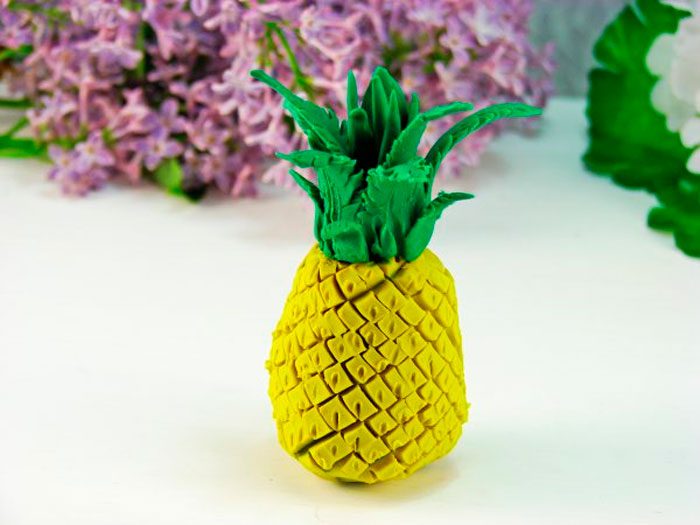 Вам понадобится: пластилин жёлтого, зелёного, тёмно-зелёного и любого цвета, стек, зубочистка.Мастер-классСкатайте шарик из коричневого пластилина (для основы можно использовать остатки пластилина любого цвета).
                     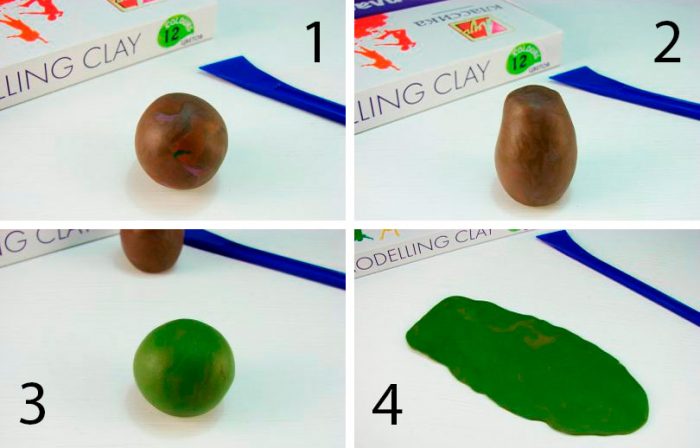 Придайте шарику форму груши, а основание сделайте устойчивым.Скатайте шар из тёмно-зелёного пластилина, затем раскатайте в овальную лепёшку.Сделайте лепёшку большего размера из жёлтого пластилина.Соедините зелёную и жёлтую лепёшку, затем раскатайте их.
                     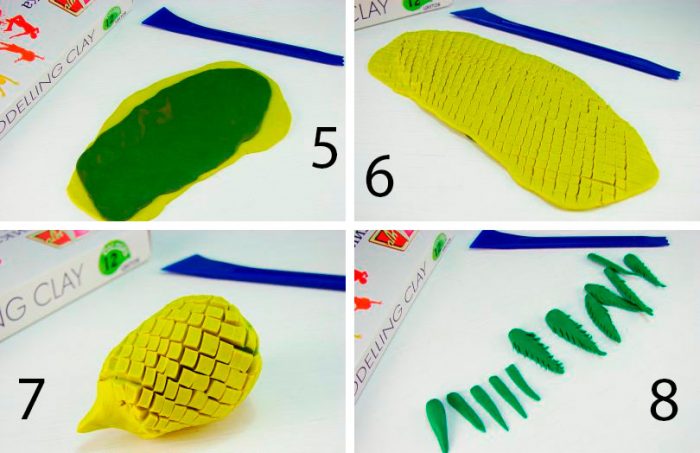 Переверните заготовку жёлтой стороной вверх и прорисуйте стеком сетку.Оберните коричневую заготовку ананаса жёлтой лепёшкой. Срежьте излишки пластилина и сгладьте стыки пальцами.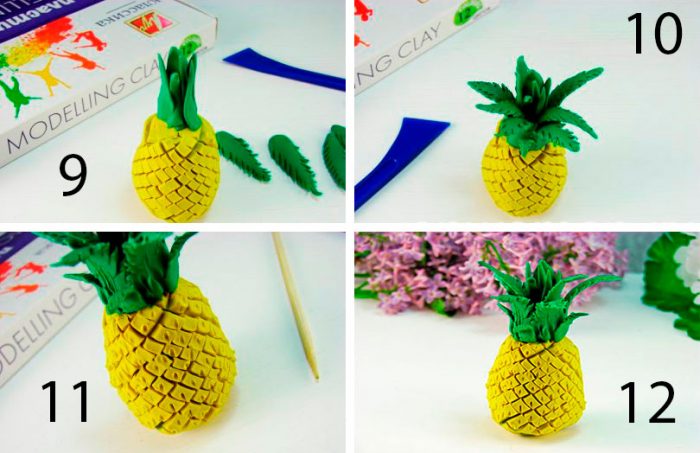 8.Слепите продолговатые листочки из зелёного пластилина и прорежьте зубчатый контур.9.10 .11.12. Прилепите листья к верхушке ананаса, как показано на изображении.                                Ананас из пластилина готов !